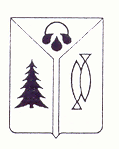 МУНИЦИПАЛЬНОЕ АВТОНОМНОЕ ДОШКОЛЬНОЕ ОБРАЗОВАТЕЛЬНОЕ УЧРЕЖДЕНИЕ ГОРОДА НИЖНЕВАРТОВСКА ДЕТСКИЙ САД №29 «ЕЛОЧКА» (МАДОУ г. Нижневартовска ДС №29 «Ёлочка»)ПРИКАЗг. НижневартовскОб организации работы родительских клубовв МАДОУ г. Нижневартовска ДС №29 «Ёлочка»на 2018-2019 учебный год    	 В  целях обеспечения единства и преемственности семейного и общественного воспитания, оказания психолого-педагогической помощи родителям, поддержки всестороннего развития личности детей, ПРИКАЗЫВАЮ:С 03.09.2018 года организовать работу родительских клубов МАДОУ г.Нижневартовска ДС №29 «Ёлочка» на 2018-2019 учебный год:Ответственным за работу родительских клубов в срок до 14.09.2018г. разработать  и утвердить план, график работы родительских клубов. Ответственным за работу родительских клубов в срок до 30.05.2019 года составить отчет о работе родительских клубов с приложением протоколов и фотоотчетов.Контроль за деятельностью клубов возложить на заместителя заведующего по ВиМР  Ануфриеву И.Л. Исполняющий обязанностизаведующего								Т.А.Возмилова С приказом ознакомлены: от 31.08.2018 г.                                                                                                        № 277Наименование клубаОтветственныеГруппа1 корпус1 корпус1 корпусСолнечные лучикиА.А.БочковаяК.А.ПутяшеваГруппа  общеразвивающей направленности раннего возраста от 1,5 до 3 лет №1Мой малышА.Ю.СайсановаГруппа  общеразвивающей направленности раннего возраста от 1,5 до 3 лет №2-Л.И.Карманова О.В.КоровинаГруппа  общеразвивающей направленности младшего дошкольного возраста от 3 до 4 лет №1Вместе – мы силаТ.И.Трохименко Г.А.КозелГруппа  компенсирующей направленности среднего дошкольного возраста от 4  до 5  лет №1Учимся играяЕ.В.КосыхН.Н.ЯкунинаГруппа  компенсирующей направленности старшего дошкольного возраста от 5 до 6 лет №1Родительская гостинаяВ.И.Петрова Н.А.ГорбенкоГруппа  компенсирующей направленности старшего дошкольного возраста от 5 до 6 лет №2Дочки-сыночкиВ.Н.ГорячевскаяВ.Н.ФилипповаГруппа  компенсирующей направленности старшего дошкольного возраста от 5 до 6 лет №3Дружная семьяИ.Т.Ярощук В.Б.ЧичеринаГруппа  компенсирующей направленности старшего дошкольного возраста от 5 до 6 лет №4КедрО.Н.Томина Е.Е.ДегтяренкоГруппа компенсирующей направленности старшего дошкольного возраста  от 6 до 7 лет №1Учимся вместеТ.В.Журкова Г.И.БулочкинаГруппа компенсирующей направленности старшего дошкольного возраста от 6 до 7 лет №2ЮгорчанеИ.П.Мацкевич М.В.БублейГруппа общеразвивающей направленности старшего дошкольного возраста от 6 до 7 лет №32 корпус2 корпус2 корпус-С.В.ЗоркальцеваН.М.ГрачеваГруппа общеразвивающей направленности раннего возраста от 1,5 до 3 лет №1Дружная семейкаН.П.Аникина Г.Ф.АбдуллинаГруппа общеразвивающей направленности раннего возраста от 1,5 до 3 лет №2Растем вместеВ.Т.Сабитова З.Р.ГатиятуллинаГруппа общеразвивающей направленности младшего дошкольного возраста от 3 до 4 лет №1Родительская гостинаяГ.К.Гамидова К.С.МарининаГруппа общеразвивающей направленности среднего дошкольного возраста от 4 до 5 лет №1Дружная семейкаЕ.А.Коновалова Л.В.КазинскаяГруппа общеразвивающей направленности среднего дошкольного возраста от 4 до 5 лет №2Родительские встречиЗ.С.Ишмуратова С.Н.ГустокашинаГруппа общеразвивающей направленности старшего дошкольного возраста от 5 до 6 лет №1Мы вместеН.В.БондаренкоО.В.ГалушкоГруппа общеразвивающей направленности старшего дошкольного возраста от 5 до 6 лет №2Семейный очагН.В.Городнова С.М.ДедковаГруппа общеразвивающей направленности старшего дошкольного возраста от 6до 7 лет №1Родительская гостинаяЕ.В.Кирилюк Е.В.СивухинаГруппа общеразвивающей направленности старшего дошкольного возраста от 6 до 7 лет №2№датаФ.И.О.должностьподписьИ.Л.Ануфриевазаместитель заведующего по ВиМРА.А.БочковаявоспитательК.А.ПутяшевавоспитательА.Ю.СайсановавоспитательЛ.И.КармановавоспитательО.В.КоровинавоспитательТ.И.ТрохименковоспитательГ.А.КозелвоспитательЕ.В.КосыхвоспитательН.Н.ЯкунинавоспитательН.А.ГорбенковоспитательВ.И.Петрова воспитательВ.Н.ФилипповавоспитательВ.Н.ГорячевскаявоспитательВ.Б.ЧичеринавоспитательИ.Т.Ярощук воспитательЕ.Е.ДегтяренковоспитательО.Н.Томина воспитательГ.И.БулочкинавоспитательТ.В.Журкова воспитательМ.В.БублейвоспитательИ.П.Мацкевич воспитательН.М.ГрачевавоспитательС.В.ЗоркальцевавоспитательН.П.Аникина воспитательГ.Ф.АбдуллинавоспитательВ.Т.СабитовавоспитательЗ.Р.ГатиятуллинавоспитательГ.К.ГамидовавоспитательК.С.МарининавоспитательЛ.В.КазинскаявоспитательЕ.А.Коновалова воспитательЗ.С.ИшмуратовавоспитательС.Н.ГустокашинавоспитательН.В.БондаренковоспитательО.В.ГалушковоспитательН.В.Городнова воспитательС.М.ДедковавоспитательЕ.В.Кирилюк воспитательЕ.В.Сивухинавоспитатель